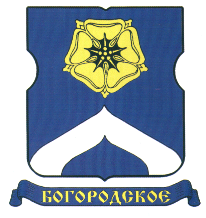 СОВЕТ ДЕПУТАТОВМУНИЦИПАЛЬНОГО ОКРУГА БОГОРОДСКОЕРЕШЕНИЕ17.12.2015 № 17/16О согласовании ежеквартального сводного районного календарного плана по досуговой, социально-воспитательной, физкультурно-оздоровительной и спортивной работе с населением по месту жительства на 1 квартал 2016 годаВ соответствии с пунктом 3 части 7 статьи 1 Закона города Москвы от 11 июля 2012 года № 39 «О наделении органов местного самоуправления муниципальных округов в городе Москве отдельными полномочиями города Москвы» и на основании обращения главы управы района Богородское от 14.12.2015г. № БГ-14-1267/5, Совет депутатов муниципального округа Богородское решил:1. Принять за основу ежеквартальный сводный районный календарный план по досуговой, социально-воспитательной, физкультурно-оздоровительной и спортивной работе с населением по месту жительства на 1 квартал 2016 года(приложение). 2. Направить настоящее решение в Департамент территориальных органов исполнительной власти города Москвы, префектуру Восточного административного округа города Москвы и управу района Богородское города Москвы в течение 3 дней со дня его принятия.3. Опубликовать настоящее решение в бюллетене «Московский муниципальный вестник» и разместить на официальном сайте муниципального округа Богородское www.bogorodskoe-mo.ru.4. Контроль за исполнением настоящего решения возложить на главу муниципального округа  Богородское Воловика К.Е.Глава муниципального округа Богородское			                                      К.Е. Воловик Приложение к решению Совета депутатов муниципального округа Богородское                                                                                                                                                                                                                              от 17 декабря 2015 года  № 17/16Сводный районный календарный план по досуговой, социально-воспитательной, физкультурно-оздоровительной и спортивной работе с населением по месту жительства на 1 квартал 2016 годаДатаНазвание мероприятия (в рамках Даты/Программы)К какому мероприятию приуроченоМесто проведения(название объекта, адрес)Число участниковОрганизаторянварьРождественский турнир по настольному теннису среди школьниковПравославное Рождествоул. Бойцовая, д.17, к.320ГБУ «ДЦ Богородское»январьТурнир по настольному теннису среди жителей района Богородское, посвященный празднованию старого Нового годаСтарый новый годул. Бойцовая, д.17, к.320Управа района Богородское, Совет ветеранов, ГБУ «ДЦ Богородское»январьСоревнования по шахматам среди детей и подростков района Богородское «Ход конем»Новый год и рождество Христовоул. Бойцовая, д.24, к.320ГБУ «ДЦ Богородское»январьТурнир по хоккею с шайбой «Серебрянный лед»Новый год и рождество ХристовоСпортивная площадка ул. Игральная, 1-135ГБУ «ДЦ Богородское»январьВстреча главы управы района Богородское с общественными советниками-Ул. Наримановская, д. 830Управа района БогородскоеянварьКонкурс рисунков «Зимняя сказка», приуроченный к празднованию Нового года и РождестваНовый год и рождество Христовоул. Бойцовая, 24 корп. 3, ул. Бойцовая, 17 корп. 350ГБУ «ДЦ Богородское»январьЗимний семейный балНовый год и рождество Христовоул. Бойцовая, 17 корп. 360ГБУ «ДЦ Богородское»январьРождественская тематическая выставка по прикладному творчеству и изобразительному искусствуПравославное Рождествоул. Бойцовая, д. 24, корп. 4, Ивантеевская, д. 2140МОО ДСКЦ «Восход»январьРождественские соревнования по настольным играм среди детей и подростковПравославное Рождествоул. Бойцовая д. 24, к.450МОО ДСКЦ «Восход» январьВыездной профильный лагерь «Пока мы едины-мы непобедимы»-Россия, Владимирская область, Петушинский район, деревня Киржач, Детский оздоровительный лагерь «Восточный»100РОО «СКЦ «Союзник»январьОрганизованные массовые катания на коньках с культурной программой, товарищеские матчи и турниры по хоккею с шайбой «Выходи во двор-поиграем»Новый год и рождество ХристовоСпортивная площадка ул. Игральная, 1-1, Спортивная площадка ул.Краснобогатырская, д. 19-3200-300РОО «СКЦ «Союзник»январьУчастие в зимнем Первенстве г. Москвы по футболу (детско-юношеские команды)-"Спартаковец им. Н.П. Старостина"ул. 3-я Гражданская, д.47160РОО «СКЦ «Союзник»январьУчастие в первенстве Любительской футбольной лиги (Восток) (молодежная команда от 16 лет)-Москва, Малый Олений переулок, д. 23 стр. 1, Футбольные поля Академии «Спартак»40РОО «СКЦ «Союзник»январьКруглый стол по обмену опытом в области развития дружественного к детям правосудия. «Межведомственное взаимодействие по вопросам социального сопровождения несовершеннолетних, вступивших в конфликт с законом»-ул. Бойцовая, д. 24, к. 330Управа района (КДНиЗП), ГБУ ДЦ «Богородское»январьТренинг «Развитие эмоционального интеллекта»-ул. Бойцовая, д. 24, к. 327ГБУ «ДЦ Богородское»январь Круглый стол для несовершеннолетних «Толерантный мир»-ул. Бойцовая, д. 24 к. 325ГБУ «ДЦ Богородское»январьТренинг «Развитие эмоционального интеллекта»-Ул. Бойцовая, д.24, к.327ГБУ «ДЦ Богородское»январьСеминар Брейн –ринг «Знаешь ли ты закон?», направленный на развитие правовой грамотности несовершеннолетних-Ул. Бойцовая, д.24, к.335Управа района Богородское (КДНиЗП), ГБУ ДЦ «БогородскоеянварьПроведение профилактической акции для подростков, находящихся в социально опасном положении «Квилты»-Ул. Бойцовая, д.24, к.325Управа района Богородское (КДНиЗП), ГБУ ДЦ «БогородскоеянварьЧаепитие для ветеранов ВОВ, приуроченное к 72-й годовщине снятия блокады ЛенинградаДень снятия блокады ЛенинградаУл. Наримановская, д. 820Управа района БогородскоефевральВстреча главы управы района Богородское с общественными советниками-Ул. Наримановская, д. 830Управа района БогородскоефевральЧаепитие для ветеранов ВОВ, приуроченное к 73-й годовщине окончания боевых действий по обороне СталинградаДень разгрома советскими войсками немецко-фашистских войск в Сталинградской битвеУл. Наримановская, д. 825Управа района БогородскоефевральЭкскурсия в бункер Сталина «Бункер-42»-Г. Москва25ГБУ «ДЦ Богородское» февральИнтерактивное занятие для родителей «Родительский факультатив»-Ул. Бойцовая, д.24, к.328ГБУ «ДЦ Богородское»февральИнтерактивные лекции «Уголовная и административная ответственность несовершеннолетних» для подростков, находящихся в социально опасном положении-ул. Бойцовая, д. 24 к. 315ГБУ «ДЦ Богородское»февральИнтерактивный семинар «Дети против наркотиков»-ул. Бойцовая, д. 24 к. 325Управа района Богородское (КДНиЗП), ГБУ ДЦ «БогородскоефевральТренинг «Развитие эмоционального интеллекта»-ул. Бойцовая, д. 24 к. 318ГБУ «ДЦ Богородское»февральТренинг «Развитие эмоционального интеллекта»-ул. Бойцовая, д. 24 к. 319ГБУ «ДЦ Богородское»февральПрофилактическая акция для подростков, находящихся в социально опасном положении «Мир без наркотиков», в целях профилактики употребления ПАВ-ул. Бойцовая, д. 24 к. 320Управа района Богородское (КДНиЗП), ГБУ ДЦ «БогородскоефевральСеминар: «Методики и технологии социального сопровождения несовершеннолетних, находящихся в конфликте с законом»-ул. Бойцовая, д. 24 к. 330Управа района Богородское (КДНиЗП), ГБУ ДЦ «Богородское»февральЦикл интерактивных бесед по профилактике употребления ПАВ-ул. Бойцовая, д. 24 к. 315ГБУ «ДЦ Богородское» совместно с филиалом №4 МНПЦ Наркологии ДЗМфевральПраздничное мероприятие для подростков и молодежи, приуроченное к празднованию Дня всех влюбленныхДень всех влюбленныхТЦ «Подсолнухи» (каток) Открытое шоссе, вл. 9200Управа района Богородское, ГБУ ДЦ «БогородскоефевральУроки мужества в образовательных учреждениях районаДень Защитника ОтечестваОбщеобразовательные комплексы300Управа района Богородское, Совет ветеранов, Общеобразовательные комплексыфевральВозложение цветов и венков на Богородском кладбище, приуроченное ко Дню Защитника ОтечестваДень Защитника ОтечестваБогородское кладбище, ул. Краснобогатырская , вл. 8130Управа района Богородское, Совет ветеранов, Общеобразовательные комплексыфевральМероприятие для подростков и молодежи «А ну-ка, парни», приуроченное к празднованию Дня защитника ОтечестваДень Защитника ОтечестваДетская библиотека № 5730ГБУ «ДЦ Богородское»февральАкция для подростков и молодежи «Афганистан болит в моей душе!» с участием воинов-интернационалистов, приуроченное к празднованию Дня защитника ОтечестваДень Защитника ОтечестваГБУК «ЦБС ВАО», ул. Халтуринская, д. 18150ГБУ «ДЦ Богородское»февральСоревнования по лыжным гонкам «Богородская лыжня»День Защитника ОтечестваУл. Богатырская 17 (Парк «Лосиный остров»)60ГБУ «ДЦ Богородское»февральСоревнования по настольному теннису среди школьников и ветеранов, посвященные Дню защитника Отечества (мужчины)День Защитника ОтечестваУл. Глебовская , 10 (Гимназия № 1797)25ГБУ «ДЦ Богородское»февральТурнир по хоккею с шайбойДень Защитника ОтечестваТЦ «Подсолнухи» (каток) Открытое шоссе, вл. 9150ГБУ «ДЦ Богородское»февральСпортивное мероприятие «Будь готов!»День Защитника ОтечестваТЦ «Подсолнухи» (каток) Открытое шоссе, вл. 9150ГБУ «ДЦ Богородское»февральПраздничное мероприятие "Широкая масленица»«Масленица»Ивантеевская, д.13, «Синичкин сквер»200ГБУ «ДЦ Богородское»февральУроки мужества-Рукопашное многоборье ко Дню защитника Отечества (встреча с воинами афганцами)День Защитника ОтечестваУл. Бойцовая д. 24, корп. 450МОО ДСКЦ «Восход» февральПознавательно-развлекательное мероприятие «Блинная неделя»«Масленица»Ул. Ивантеевская , д. 2170МОО ДСКЦ «Восход» февральКубок РОО «СКЦ»Союзник» по Шорт-треку (без ограничения возраста)-Спортивная площадка, ул. Краснобогатырская 19-3 50РОО «СКЦ»Союзник»февральТурнир по хоккею с шайбой на призы РОО «СКЦ «Союзник» (детско-юношеские команды)-Спортивная площадка, ул. Игральная 1-145РОО «СКЦ»Союзник»февральТурнир по зимнему мини-футболу «Мы вместе» (команды ветеранов от 45 и старше), посвященный  Дню Защитника ОтечестваДень Защитника ОтечестваСпортивная площадка, Погонный проезд 23-130РОО «СКЦ»Союзник»мартВстреча главы управы района Богородское с общественными советниками-Ул. Наримановская, д. 830Управа района БогородскоемартКруглый стол для специалистов «Организация межведомственного взаимодействия органов и учреждений системы профилактики по предупреждению совершения правонарушений несовершеннолетними»-ул. Бойцовая д. 24 к. 330ГБУ «ДЦ Богородское»мартТренинг «Развитие эмоционального интеллекта»-ул. Бойцовая д. 24 к. 318ГБУ «ДЦ Богородское»мартТренинг «Развитие эмоционального интеллекта»-ул. Бойцовая д. 24 к. 318ГБУ «ДЦ Богородское»мартЭкскурсия на конюшню «Казачий хутор» в Кусково для подростков, находящихся в социально опасном положении-Кусково, Рассветная аллея, 515ГБУ «ДЦ Богородское»мартТренинг «Развитие эмоционального интеллекта»-ул. Бойцовая д. 24 к. 319ГБУ «ДЦ Богородское»мартИнтерактивное занятие для родителей «Родительский факультатив»-ул. Бойцовая д. 24 к. 328ГБУ «ДЦ Богородское»мартСоревнования по настольному теннису среди девушек и женщин, посвященные Международному женскому дню – 8 марта (женщины)Международный женский день  8-ое мартаул. Бойцовая д. 17 к. 325ГБУ «ДЦ Богородское»мартПоказательные выступления занимающихся в секции «Спортивные единоборстав»-ул. Бойцовая д. 17 к. 320ГБУ «ДЦ Богородское»мартОткрытое первенство по тхэквондо среди детей 10-12 лет «Богородские надежды»-ул. Бойцовая д. 17 к. 316ГБУ «ДЦ Богородское»мартОткрытый урок ансамблей «Экспресс» и «Падеграс»-ул. Бойцовая д. 17 к. 350ГБУ «ДЦ Богородское»мартВыставка рисунков «Женский образ»Международный женский день  8-ое мартаул. Бойцовая д. 24 к. 3100ГБУ «ДЦ Богородское»мартКонкурс для девушек и женщин         «Танцы в Богородском»Международный женский день  8-ое мартаул. Бойцовая д. 17 к. 340ГБУ «ДЦ Богородское»мартКулинарная битва среди мам и дочек «Праздничный ужин»Международный женский день  8-ое мартаул. Бойцовая д. 17 к. 3100ГБУ «ДЦ Богородское»мартТематическое мероприятие в группах дошкольного воспитания «Весна идет»Внутриклубный тематический план «Времена года»ул. Ивантеевская д. 2165МОО ДСКЦ «Восход» мартПраздничное мероприятие в группах дошкольного воспитания «Ветка мимозы»Международный женский день  8-ое мартаул. Ивантеевская д. 2190МОО ДСКЦ «Восход»мартСпортивный праздник «С мамой вместе»Международный женский день  8-ое мартаул. Бойцовая д. 24 к. 4100МОО ДСКЦ «Восход»мартСпортивно-культурные мероприятия посвященные празднованию Масленицы (все возраста)«Масленица»Спортивная площадка, ул. Игральная 1-1100РОО «СКЦ»Союзник»